BÀI TẬP TRẮC NGHIỆM CÁC MÔN TRONG MODULE 2BÀI TẬP TRẮC NGHIỆM MÔN TOÁNCâu 1. Chọn phát biểu đúng và đầy đủ nhất:D. Phương pháp dạy học môn Toán góp phân hình thành và phát triển các phẩm chất chủ yếu: yêu nước, nhân ải, chăm chỉ, trung thực, trách nhiệm với những biểu hiện cụ thể như tỉnh kỉ
luật, kiên trì, chủ động, linh hoạ, độc lập; hứng thú và niêm tin trong học tập.Câu 3. Định hướng chung trong dạy học phát triển năng lực toán học cho HS trong Chương trình môn Toán 2018 là:A. Năng lực được hình thành và phát triển thông qua hoạt động học tập va trải nghiệm ca nhân.B. Tăng cường tính ứng dụng, gắn kết giữa nội dung môn Toán với đời sông thực tế.C. Việc rèn luyện phương pháp học tập có ý nghĩa quan trọng.Câu 4. Chọn phát biểu không là đặc điểm cơ bản của dạy học phát triển năng lực, phẩm chất môn Toán là:C. Tập trung vào đánh giá sự phát triển NL học tập môn toán của người học bằng nhiều hình thức: tự đánh giá, đánh giá thường xuyên, đánh giá định kì, đánh giả thông qua sản phẩm của HS.... Tăng cường quan sát, nhận xét cụ thể bằng lời, động viên, giúp HS tự tin, hứng thú, tiễn bộ trong học tập môn ToánCâu 5. Một trong những yêu câu của dạy học phát triển năng lực, phẩm chất môn Toán là:A. Chọn lựa và tổ chức nội dung DH không chỉ dựa vào tính hệ thống, logic của khoa học toán
học mà ưu tiên những nội dung phủ hợp trình độ nhận thức của HS tiểu học, thiết thực với đời sống thực tế hoặc có tính tích hợp, liên môn, góp phần giúp HS hình thành, rèn luyện và làm
chủ các "kỹ năng sống".Câu 6. Một trong những yêu cầu cần đạt của năng lực:B. Nhận biết được vấn để cần giải quyết và nêu được thành câu hỏi.Câu 7. Yêu cầu cần đạt của năng lực mô hình hoá toán học của HS cấp Tiểu học là:C. Lựa chọn được các phép toán, công thức số học, sơ đô, bảng biểu, hình vẽ để trình bày, diễn đạt (nói hoặc viết) được các nội dung, ý tưởng của tình huống xuất hiện trong bài toán thực tiễn đơn giản.Câu 8. Năng lực giao tiếp toán học thể hiện qua việc:C. Sử dụng được ngôn ngữ toán học kết hợp với ngôn ngữ thông thường, động tác hình thể để biểu đạt các nội dung toán học ở những tình huống đơn giản.Câu 9. Những năng lực nào sau đây không phải là năng lực thành tố của năng lực toán học:B. Năng lực giao tiếp và hợp tácCâu 10. Chọn đáp án đúng:A. Mục tiêu dạy học theo phát triển năng lực phải làm rõ được hai yêu tô cơ bản là quá trình và kết quảCâu 11. “ „. là những hoạt động của học sinh, dưới sự tổ chức và hướng dân của giáo viên, huy động đồng thời kiên thức, kĩ năng thuộc nhiều lĩnh vực khác nhau nhằm giải quyết các nhiệm vụ học tập”C. Dạy học tích hợpCâu 12. ............ là Kĩ thuật dạy học liên hệ giữa kiến thức học sinh đã biết liên quan đến bài học, các kiến thức HS muốn biết và các kiến thức đã họcD. KWLCâu 13. Sơ đồ tư duy là:C. Một công cụ trực quan để tổ chức các ý tưởng và khải niệmCâu 14. ..........hướng tới việc học sinh được thực hành, được khám phá và thử nghiệm trong quá trình học tập”D. Dạy học theo trạmCâu 15. Phát biểu nào sau đây là một trong những quan điểm cần quán triệt khi lựa chọn PPDH phát triển năng lực học sinh:B. Thiết kế và tổ chức một chuỗi các hoạt động học tập cho học sinhCâu 16. Nội dung đánh giá kết quả giáo dục Toán học tập trung vào:D. Đánh giả tốc độ học sinh giải bài tập.Câu 17. Chọn đáp án là hoạt động thực hành và trải nghiệm toán học ở tiểu học:A. Hoạt động ứng dụng kiến thức toán học vào thực tiễn.B. Hoạt động ngoại khoá toán họcD. Hoạt động giao lưu học sinh có năng khiếu toán.Câu 18. Nội dung phải phù hợp và phục vụ cho việc giúp học sinh đạt được mục tiêu của bài:A. ĐúngCâu 19. Cấu trúc của bài học theo tiếp cận năng lực là:C. Trải nghiệm, phân tích khảm phả rút ra bài học, thực hành luyện tập, vận dụng kiến thức, kĩ
năng vào thực tiễnCâu 20. Nội dung bài học là sự cụ thể hoá nội dung chương trình môn học mà chương trình môn học có tính pháp lí nên giáo viên cân bám sát nội dung chương trinh, không dạy cho học sinh những nội dung ngoài chương trình quy định.BÀI TẬP TRẮC NGHIỆM MÔN CƠ SỞ LÍ LUẬNCâu 1. Lựa chọn nào sau đây thể hiện đặc trưng quan trọng của một giờ dạy học phát triển năng lựcD. Giáo viên thường mời học sinh lựa chọn và chia sẻ ý tưởng của mìnhCâu 2. Học tập phân hóa hiệu quả nhất khi?C. Số lượng và tiến độ của bài tập khác nhau, để đáp ứng sự khác biệt của xác học sinhCâu 3. Theo quan điểm dạy học theo phát triển năng lực, giáo viên?A. Linh hoạt trong việc lựa chọn nội dung phu hợp với học sinhCâu 4. Để bồi dưỡng tốt nhất năng lực tự chủ và tự học, giáo viên nên:B. Dạy học các chiến lược và kĩ năng học tậpCâu 5. Theo các YCCĐ về năng lực tự chủ và tự học trong CTGDPT 2018, một đặc điểm của việc tự điều chỉnh cảm xúc, thái độ và hành vi của một người là ?C. Sẵn sàng đón nhận, quyết tâm và vượt qua các thử thách trong học tập và cuộc sốngCâu 6. Những câu hỏi hay giúp học sinh xác định được những lỗ hổng kiến thức của họ?A. ĐúngCâu 7. Cộng tác:B. bao gồm việc đàm phán các ý tưởng khác nhau và đạt được sự đồng thuậnCâu 8. Khả năng đưa ra nhận xét về tầm quan trọng của điều gì đó được nhiều người biết đến nhất là khả năng?C. tổng hợp ý kiếnCâu 9. Giải quyết để thành công diễn ra khi:B. Nhiều giải pháp khả thi được xác định và thảo luậnCâu 10. Trong CTGDPT2018, các yêu cầu cần đạt về năng lực giải quyết vấn đề và sáng tạo, một đặc điểm của khả năng thiết kế và tổ chức hoạt động là:D. Biết phân công nhiệm vụ phù hợp cho các thành viên tham gia hoạt độngCâu 11. Lý thuyết của Vygotsky nhấn mạnh tầm quan trọng của tương tác đối với việc học của học sinh?A. ĐúngCâu 12. Định nghĩa về Vùng phát triển gần (ZPD) nào dưới đây là đúng và đầy đủ nhất?C. Vùng giữa những gì một người học chỉ có thể làm với sự hỗ trợ của những người khác và những gì họ không thể làm với sự trợ giúpCâu 13. Thảo luận và tham gia các cuộc thảo luận có hướng dẫn và học sinh là một ví dụ về phương pháp giàn giáo?A. đúngCâu 14. Trong khung nhận thức Bloom các động từ dẫn được kết hợp tốt nhất với sự hiểu biết là?D. Phân loại, tổng hợp, thiết kếCâu 15. Tư duy bậc thấp đòi hỏi người học vận dụng thông tin và ý tưởng đánh giá và tạo ra ý nghĩa mới?B. SaiCâu 16. Để giúp học sinh phát triển sự hiểu biết sâu sắc, giáo viên phải dạy cả kĩ năng tư duy bậc thầy và kĩ năng tư duy bậc cao?A. ĐúngCâu 17. Việc dạy và học trong CTGDPT mới tập trung vào?D. Giao tiếp, tư duy và giải quyết vấn đềCâu 18. Các phương pháp dạy học là:C. Một tập hợp các quy trình dựa trên một cách tiếp cận cụ thể để dạy và học giúp học sinh đạt được mục tiêu bài họcCâu 19. Trong mô hình truy vấn 6 giai đoạn được sử dụng phổ biến, giai đoạn thứ 3 sắp xếp bao gồm?A. Phân tích, so sánh và hiểu thông tinCâu 20. Sơ đồ tư duy là:B. Một công cụ trực quan để tổ chức các ý tưởng và khái niệmĐáp án trắc nghiệm tập huấn csdl môn Đạo đứcCâu 1. Các năng lực được hình thành, phát triển trong môn Đạo đức gồm những năng lực nào?A. Năng lực điều chỉnh hành vi, năng lực phát triển bản thân, nàng lực tìm hiểu và tham gia hoạt động kinh tế - xã hội.Câu 2. Năng lực tìm hiểu và tham gia hoạt động kinh tế - xã hội trong môn Đạo đức gồm các năng lực cụ thể nào?C. Cả 2 ý trên.Câu 3. Định hướng phương pháp dạy học trong Chương trình giáo dục phố thông tổng thể liên quan đến những yếu tố nào?B. Vai trò của giao viên, vai trò của học sinh, các loại hoạt động của học sinh, các hình thức hoạt động học tập.Câu 4. Việc tự học của học sinh được trong môn Đạo đức thể hiện qua các khâu, các bước nào?C. Lập kế hoạch hoạt động, tiến hành các hoạt động, kiểm tra quá trình thực hiện hoạt động,
đánh giá quá trình tham gia, thực hiện hoạt động.Câu 5. Quá trình dạy học môn Đạo đức được tổ chức qua những hoạt động nào?A. Khởi động, hình thành tri thức, thực hành, ứng dụng, mở rộng.Câu 6. Việc phát triển tư duy của học sinh trong môn Đạo đức đòi hỏi giáo viên thực hiện những yêu cầu gì?C. Cả 2 ý trên.Câu 7. Phương pháp tổ chức trò chơi được vận dụng trong môn Đạo đức có thê được tô chức cho hoạt động nào?C. Cả 2 ý trên.Câu 8. Phương pháp điều tra trong dạy học môn Đạo đức giúp học sinh xác định được những vân đề gì?D. Cả 3 ý trên.Câu 9. Đặc trưng của phương pháp rèn luyện trong môn Đạo đức là giúp học sinh hình thành được kết quả gì?C. Hành viCâu 10. Phương pháp dự án trong môn Đạo đức có những đặc trưng gì?B. Định hướng thực tiễn, ý nghĩa thực tiễn xã hội, tính phức hợp, định hướng sản phẩm.Câu 11. Khi xác định mục tiêu của bài học đạo đức, giáo viên cần căn cứ vào những yếu tô cơ bản nào?E. Cả 4 ý trênCâu 12. Để lựa chọn và xây dựng nội dung bài học phát triển năng lực học sinh tiểu học trong qua trình thiết kế bài học đạo đức, giáo viên cân căn cứ vào những yếu tố nào?C. Nội dung và yêu câu cân đạt của Chương trình môn đạo đức, mục tiêu của bài học đã đề ra,bối cảnh cuộc sống, thực tiễn địa phương, khả năng, hứng thú của học sinh, tỉnh tích hợp của nội dung bài học liên quan các môn học khác.Câu 13. Khi thiết kế hoạt động tại hiện trường cho bài học trong môn Đạo đức, giáo viên cần xác định những yếu tố nào?C. Mục tiêu, nội dụng, phương pháp, quy mô học sinh tham gia, thời gian học tập tại hiện trường, phương tiện, sự phối hợp với các lực lượng giáo dục, việc đánh giá hoạt động.Câu 14. Cấu trúc của một kế hoạch dạy học bài đạo đức phát triên năng lực gồm những yếu tố nào?D. Cả 3 ý trênCâu 15. Mục tiêu bài học đạo đức gồm có những nội dung gì?A. Kiến thức, thái độ, kỹ nằng, hành vi và những biểu hiện phẩm chất, năng lực cần hình thànhvà phát triển cho học sinh qua bài học.Câu 16. Mỗi bài học đạo đức có thể được tổ chức qua các hoạt động nào?B. Khởi động, hình thành trị thức, thực hành, ứng dụng, mở rộng.Câu 17. Cấu trúc một hoạt động trong kế hoạch dạy học bài đạo đức gồm có những yếu tố nào?C. Tên của hoạt động, mục tiêu hoạt động, các bước tiến hành hoạt động.Câu 18. Mục đích kiểm tra, đánh giá học sinh trong dạy học môn Đạo đức là gì?D. Cả 3 ý trên.Câu 19. Những ai tham gia kiểm tra, đánh giá trong dạy học môn Đạo đức?C. Cả 2 ý trên.Câu 20. Trong dạy học môn Đạo đức, có những phương pháp kiêm tra, đánh giá nào?C. Vấn đáp, đối thoại, tự đánh giá, đánh giá đồng đẳng, quan sát, trắc nghiệm tự luận, trắc
nghiệm khách quan.BÀI TẬP TRẮC NGHIỆM MÔN TỰ NHIÊN XÃ HỘICâu 1. Phương pháp dạy học môn Tự nhiên và Xã hội góp phần hình thành và phát triển các năng lực chung và năng lực đặc thù của môn học.A. ĐúngCâu 2. Phương pháp dạy học môn Tự nhiên và Xã hội góp phần hình thành và phát triển các năng lực: Năng lực Giao tiếp và hợp tácA. Năng lực Giao tiếp và hợp tácC. Năng lực giải quyết vấn đề và sáng tạoD. Năng lực Khoa họcCâu 3. Ba thành phần của năng lực Khoa học môn Tự nhiên và Xã hội bao gồm:B. Nhận thức khoa họcD. Tìm hiểu môi trường tự nhiên và xã hội xung quanhE. Vận dụng kiến thức kĩ năng đã họcCâu 4. Ba yêu cầu cần đạt về phẩm chất có nhiều cơ hội hình thành và phát triển trong dạy học môn Tự nhiên và Xã hội là:A. Tình yêu con người, thiên nhiênC. Ý thức bảo vệ sức khỏe của bản thân, gia đình, cộng đồngE. Tinh thần trách nhiệm với môi trường sống.Câu 5. Đâu không phải là những phẩm chất thể hiện qua môn Tự nhiên và Xã hội?A. Đi học đầy đủ, đúng giờC. Sẵn sàng tha thứ cho những hành vi có lỗi của bạnCâu 6. Định hướng chung về phương pháp dạy học phát triển năng lực Khoa học cho học sinh trong Chươngtrình môn Tự nhiên và Xã hội là:A. Tổ chức cho học sinh học thông qua quan sátD. Tổ chức cho HS học thông qua trải nghiệmE. Tổ chức cho HS học thông qua tương tácCâu 7. Trong dạy học môn Tự nhiên và Xã hội, đối tượng quan sát của học sinh bao gồm:A. Tranh ảnh, mẫu vật, mô hìnhB. Khung cảnh thực tế ở gia đình, lớp học, trường học, cộng đồngD. Cảnh quan thực tế cây cối, con vật xung quanhCâu 8. Khi tổ chức các hoạt động học tập thông qua tương tác ở môn Tự nhiên và Xã hội, HS có cơ hội hình thành và phát triển các kĩ năng, năng lực:B. Giao tiếp và hợp tácC. Sự tự tinD. Diễn đạt và trình bàyCâu 9. Ba phương pháp có nhiều cơ hội phát triển năng lực giải quyết vấn đề và sáng tạo trong dạy học môn Tự nhiên và Xã hội là:B. Phương pháp đóng vaiD. Phương pháp dạy học tình huốngF. Phương pháp thực hànhCâu 10. Nối ô chữ cột A với ô chữ cột B:1. Phương pháp Quan sát:....................hết các cơ quan thị giác để thu thập thông tin. Sau đó học sinh phải xử lý thông tin đã tìm được để rút ra kết luận.2. Phương pháp hợp tác theo nhóm: Mọi thành viên trong nhóm đều được phân công trách nhiệm, hợp tác với nhau để giải quyết nhiệm vụ chung được giao.3. Phương pháp trò chơi: HS tìm hiểu vấn đề học tập hay thể nghiệm những kiến thức, hành động, chơi những thái độ, những việc làm thông qua một trò chơi4. Phương pháp..............: HS được tổ chức học ở ngoài lớp học để tìm hiểu một vấn đề và sau đó xử lí các thông tin thu thập được để rút ra kết luận, nêu các giải pháp hoặc kiến nghị5. Phương pháp thực hành: HS được trực tiếp thao tác trên đối tượng nhằm giúp các em hiểu rõ và vận dụng lí thuyết vào thực hành, luyện tập, hình thành kĩ năng.Câu 11. Sắp xếp các phương án sau theo thứ tự đúng các bước thực hiện phương pháp hợp tác theo nhóm3. Phân công nhiệm vụ và hướng dẫn chung cả lớp2. Thực hiện nhiệm vụ theo nhóm1. Trình bày, thảo luận và tổng kết trước lớpCâu 12. Sắp xếp các phương án sau theo thứ tự đúng các bước thực hiện phương pháp quan sát:4. Lựa chọn đối tượng quan sát1. Xác định mục đích quan sát3. Tổ chức và hướng dẫn quan sát2. Tổ chức cho học sinh báo cáo kết quả quan sátCâu 13. Sắp xếp các phương án sau theo thứ tự đúng các bước thực hiện phương pháp nặn bột?2. Tình huống xuất phát và câu hỏi nêu vấn đề3. Quan niệm ban đầu và câu hỏi nghiên cứu4. Xây dựng giả thuyết và thiết kế phương án thực nghiệm1. Tiến hành thực nghiệm, tìm tòi nghiên cứu5. Kết luận và hệ thống hóa kiến thứcCâu 15. Kỹ thuật khăn trải bàn đòi hỏi mỗi cá nhân ghi lại các ý kiến của mình về một nội dung trước khi chia sẻ ý kiến trong nhóm lớn. Ý kiến của nhóm là ý kiến đã được tất cả các em nhất trí.A. đúngCâu 16. Hai kĩ thuật dạy học có nhiều cơ hội phát triển năng lực giao tiếp và hợp tác trong dạy học môn Tự nhiên và Xã hội?C. Kĩ thuật khăn trải bảnE. KT thuật mảnh ghépCâu 17. Kĩ thuật dạy học có nhiều cơ hội phát triển tư duy sáng tạo và năng lực tự học trong dạy học môn Tự nhiên và Xã hội là:B. Kĩ thuật sơ đồ tư duyCâu 18. Sắp xếp các ý sau theo thứ tự đúng các bước của “Qui trình lựa chọn và xây dựng nội dung, phương pháp và kí thuật dạy học một chủ đề/bài học”2. Lựa chọn nội dung của bài học/chủ đề trong môn Tự nhiên và Xã hội3. Xác định những yêu câu cần đạt của bài học/chủ đề môn Tự nhiên và Xã hội4. Cụ thể hóa những biểu hiện của phẩm chất, năng lực cần hình thành trong bài học/chủ đề đó1. Lựa chọn thiết bị, đồ dùng, phương tiện DH để tổ chức DH bài học/chủ đề đó5. Lựa chọn phương pháp, kĩ thuật dạy học và hình thức tổ chức dạy học6 Thiết kế tiến trình tổ chức hoạt động dạy họcCâu 19. Sắp xếp theo thứ tự các bước của “Quy trình lựa chọn và xây dựng nội dung, phương pháp và kí thuật dạy học một chủ đề/bài học”4. Lựa chọn nội dung của bài học/chủ đề trong môn Tự nhiên và Xã hội5. Xác định những yêu câu cần đạt của bài học/chủ đề môn Tự nhiên và Xã hội1. Cụ thể hóa những biểu hiện của phẩm chất, năng lực cân hình thành trong bài học/chủ đề đó6 Lựa chọn phương pháp, kĩ thuật dạy học và hình thức tổ chức dạy học3. Lựa chọn thiết bị, đồ dùng, phương tiện DH để tổ chức DH bài học/chủ đề đó2 Thiết kế tiến trình tổ chức hoạt động dạy họcCâu 20. Chọn phương án điền vào chỗ (......) cho phù hợp để xác định những yếu tố cần căn cứ khi lựa chọn phương pháp và kĩ thuật dạy học phát triển phẩm chất, năng lực trong môn Tự nhiên và Xã hội.Thứ nhất, mục tiêu, yêu cầu cần đạt của bài học về các phẩm chất, năng lực có thể hình thành cho HS đã được xác định.Thứ hai, nội dung bài học được cụ thể hóa qua các hoạt động của HSThứ ba, năng lực, kinh nghiệm thực hiện nhiệm vụ học tập của học sinh liên quan đến phương pháp và hình thức tổ chức dạy học được sử dụng.Thứ tư, Thời lượng dành cho bài học đề gia công các phương pháp tương ứng cho phù hợp và hiệu quả.BÀI TẬP TRẮC NGHIỆM MÔN TIN HỌCCâu 1. Chọn cặp tương ứng bằng cách click ô bên trái và sau đó ô bên phải tương ứng:1. Chú trọng DH tích cực: Coi trọng DH trực quan và thực hành. Khuyến khích sử dụng các phương pháp và kĩ thuật DH tích cực. Việc dạy học ở phòng máy cần được tổ chức linh hoạt2. Chú trọng chọn lựa và lựa chọn các HĐ tương thích với nội dung dạy học:3. Chú trọng liên hệ và giải quyết các vấn đề của thực tiễn: Gắn nội dung KT với các vấn đề thực tiễn. Yêu cầu học sinh không chỉ đề xuất giải pháp cho vấn đề mà còn phải biết............Câu 2. Các định hướng phương pháp giáo dục môn Tin học ở các cấp học nào dưới đây là đúng:B. Khuyến khích sử dụng PPDH theo dự án để phát huy NL làm việc nhóm, NL tự học và tính chủ động của HSC. Chú ý thực hiện DH phân hóa.Câu 3. Khẳng định nào sau đây SAI về quan điểm dạy học?A. Quan điểm DH chỉ ra các bước dạy học tường minhCâu 4. Lí thuyết dạy học nào dưới đây chú trọng tổ chức cho HS hoạt động chiếm lĩnh tri thức thay vì truyền thụ kiến thức cho HS?A. Lí thuyết kiến tạoCâu 5. Kĩ thuật dạy học nào sau đây KHÔNG đòi hỏi các yêu cầu hoạt động (câu hỏi hoặc bài tập) phải độc lập với nhau?C. Bể cáCâu 6. Mẫu dạy học nào dưới đây đặc biệt có tác dụng luyện tập, củng cố kiến thức ngay sau khi hình thành kiến thức trên lớp học?B. Tổ chức dạy học nhận dạng và thể hiệnCâu 7. Loại tư duy nào sau đây KHÔNG được hình thành và phát triển khi thực hiện “mẫu dạy học” phát triển tư duy máy tính?D. Tư duy hình ảnhCâu 9. Chủ đề về “đạo đức, pháp luật và văn hóa trong môi trường số” trong môn Tin học ở Tiểu học có nhiều cơ hội giáo dục những nội dung nào sau đây?A. Đạo đức tin họcD. Pháp luật và văn hóa trong môi trường sốCâu 10. Hoạt động giáo dục có nhiều cơ hội được thực hiện nhất khi triển khai loại kế hoạch bài dạy (giáo án) nào sau đây:A. Kế hoạch bài dạy trải nghiệmCâu 11. Hoạt động nào sau đây KHÔNG bắt buộc trong tiến trình dạy một bài học lí thuyết môn Tin học ở tiểu học?D. Mở rộng và đào sâuCâu 12. Cách nào sau đây KHÔNG nên lựa chọn để gợi động cơ mở đầu bài học?B. Hình thành kiến thức mớiCâu 13. Phát biểu nào sau đây SAI khi so sánh giữa hoạt động luyện tập và hoạt động vận dụng?C. Cả hai hoạt động đều nhằm mục đích ôn tập, củng cố kiến thức vừa họcCâu 15. Khi xác định yêu cầu cần đạt của chủ đề, KHÔNG cần phải tạo bảng thông tin nào sau đây?d. Bảng xác định phương pháp và công cụ đánh giá khi dạy học chủ đềCâu 16. Chọn cặp tương ứng bằng cách click ô bên trái và sau đó ô bên phải tương ứng.Hãy ghép các mục tiêu của bài học cho ở cột A với yêu cầu cần đạt được thực hiện tương ứng cho ở cột B.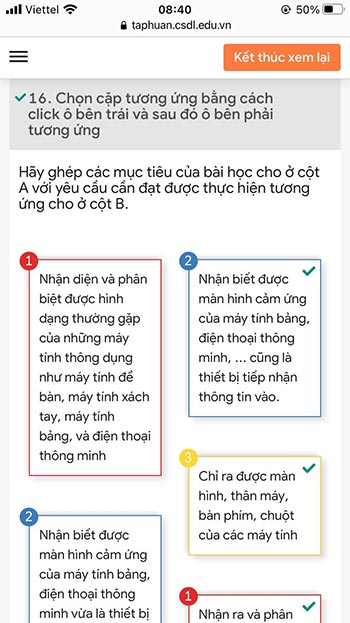 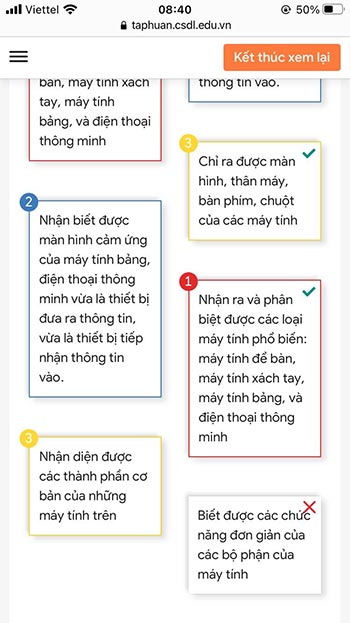  Câu 17. Biểu hiện nào sau đây KHÔNG phải là biểu hiện của năng lực NLb ở cấp Tiểu học?A. Phát hiện ra được loại máy tính và các bộ phận của những loại máy tính thông dụng khác nhau.Câu 18. Công việc nào nào sau đây KHÔNG cần thực hiện khi lựa chọn phương pháp, hình thức tổ chức dạy học một chủ đề?D. Mô tả cách tổ chức dạy học theo mẫu dạy học đã chọnCâu 19. 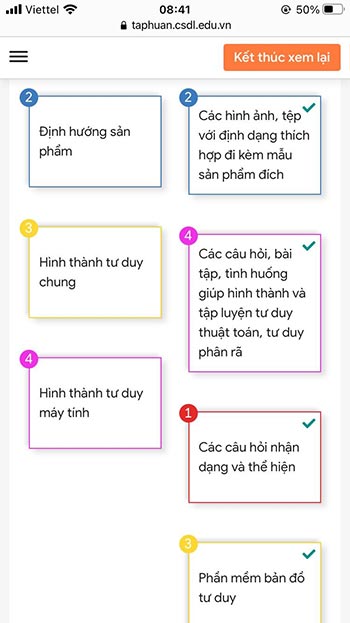 Câu 20. Công cụ nào sau đây KHÔNG phù hợp khi thực hiện đánh giá thường xuyên?D. Bài kiểm tra định kìBÀI TẬP TRẮC NGHIỆM MÔN TIẾNG VIỆTCâu 1. Cơ sở thực tiễn của việc xác định phương pháp và KTDH gồm: đặc điểm tâm lý của các học sinh ở các vùng miền, trình độ của giáo viên, cơ sở vật chất và trang thiết bị của trường học, đặc điểm về kinh tế xã hội của địa phương nơi trường đóng.A. ĐúngCâu 2. Trong bài học âm hoặc học vần ở lớp 1, hoạt động vận dụng nào được sử dụng dưới đây?D. Đọc câu văn, đoạn văn có tiếng chứa âm vần mớiCâu 3. Trong dạy đọc thành tiếng, những phương pháp, kĩ thuật nào được lựa chọn?A. Rèn luyện theo mẫuD. Chơi đọc truyền điệnE. Thi đọc giữa các nhómCâu 4. Kĩ thuật đọc phân vai để dạy đọc thành tiếng...B. TruyệnCâu 5. Cuộc thi đọc diễn cảm là kĩ thuật dạy đọc văn.......A. ĐúngCâu 6. Cuộc thi đọc thuộc một đoạn văn hoặc cả bai.....A. ĐúngCâu 7. Kĩ thuật đọc tích cực dùng để dạy đọc hiểu.......D. Tất cả các kiểu văn bản trênCâu 8. Trong bài học âm hoặc vần lớp 1, mục đích của hoạt động khám phá là:B. Đọc đúng âm hoặc vần mới, tiếng chứa âm hoặc vần mớiCâu 9. Mục đích của hoạt động khởi động ở mỗi bài học là?A. Định hướng sự chú ý của học sinh vào vấn đề của bài mớiCâu 10. Kĩ thuật đặt câu hỏi dùng để dạy đọc hiểu văn bản ở lớp nào là phù hợp?D. Lớp 4 và lớp 5Câu 11. Kĩ thuật KWL dùng để hướng dẫn học sinh đọc hiểu văn bản vào khi nào?D. Cả trước, trong, sau khi đọc bài ở lớpCâu 12. Dù giáo viên lựa chọn phương pháp hoặc kĩ thuật nào trong dạy ........điều quan trọng là giáo viên cần dạy học sinh cách sử dụng chúng....A. ĐúngCâu 13. Phương pháp rèn luyện theo mẫu được dùng để dạy những nội dung viết nào?A. Tất cả các nội dung nêu trên ở câu trả lời a,b,cCâu 14. Kĩ thuật đặt câu hỏi phù hợp với yêu câu nào trong dạy viết đoạn văn?D. Tất cả các yêu cầu nêu trong các câu trả lời a,b,cCâu 15. Kĩ thuật đặt câu hỏi, kĩ thuật ghi lại ý chính được dùng trong dạy kĩ năng nào?B. Kĩ năng nghe hiểuCâu 16. Thảo luận, tranh luận là những kĩ thuật dạy kĩ năng nghe, kĩ năng nghe-nói tương tác?B. ĐúngCâu 17. Để chọn nội dung cho bài học, giáo viên cần làm những việc sau: 1. Xác định nội dung chính của bài học, 2...........A. ĐúngCâu 18. Khi xác định yêu cầu cần đạt cho bài học, giáo viên cần căn cứ vào yêu cầu cần đạt về đọc, viết, nói và nghe, kiến thức tiếng việt..............B. ĐúngCâu 19. Giáo viên dựa trên căn cứ nào để đưa ra những yêu câu phân hóa bài họcA. Trình độ của học sinh trong lớpCâu 20. Để lựa chọn phương tiện và thiết bị cho mỗi bài học, giáo viên cần căn cứ vào:Các yêu cầu cần đặt về PC và NL..............Từng dạng hoạt động và hình thức tổ chức...........A. Đúng